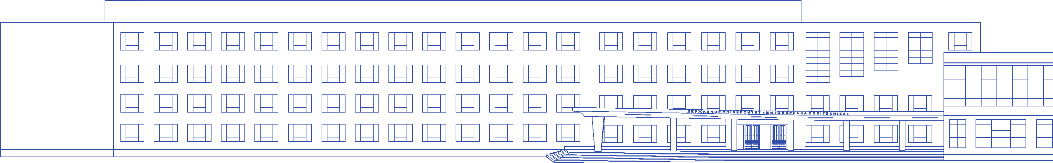 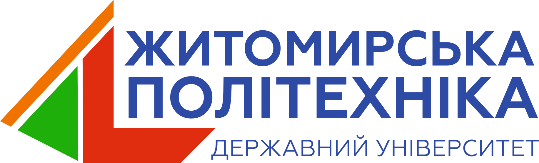 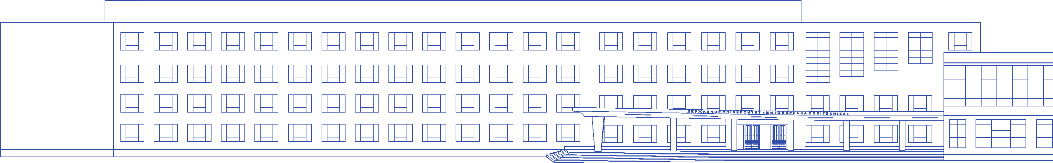 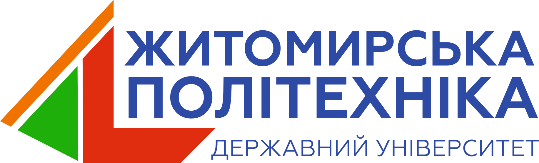 Міністерство освіти і науки УкраїниДержавний університет «Житомирська політехніка»Державне підприємство «ІНФОТЕХ»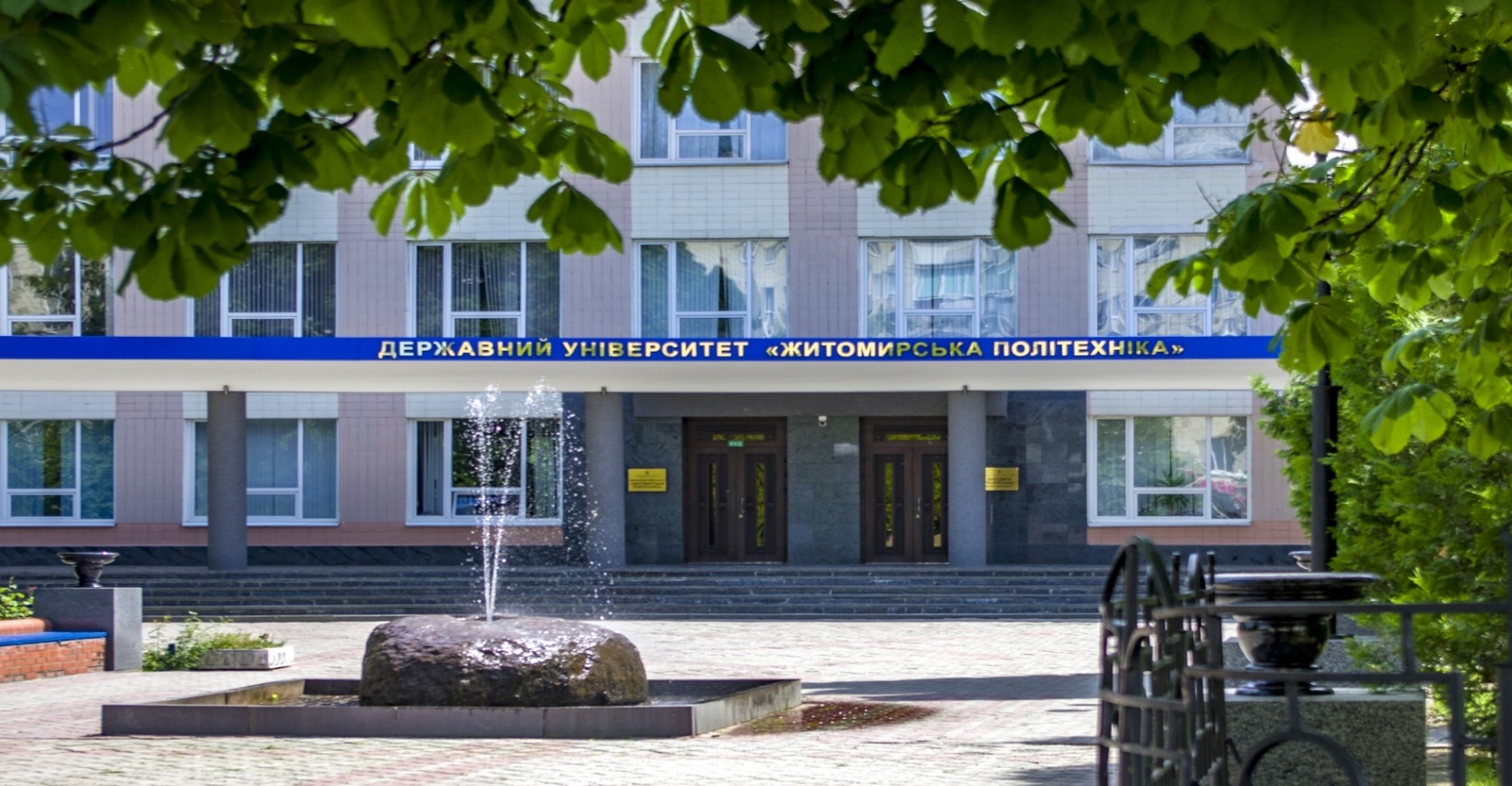 ПРОГРАМА зустрічі19 червня 2020 р.м. Житомир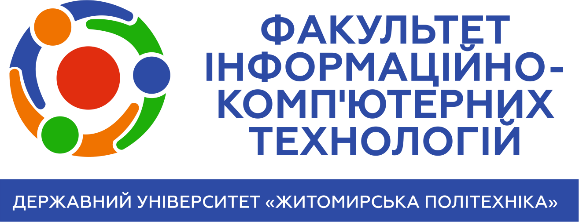 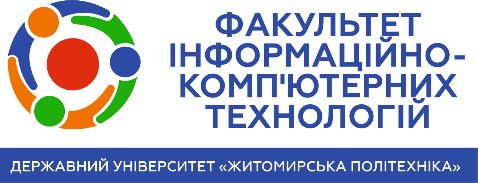 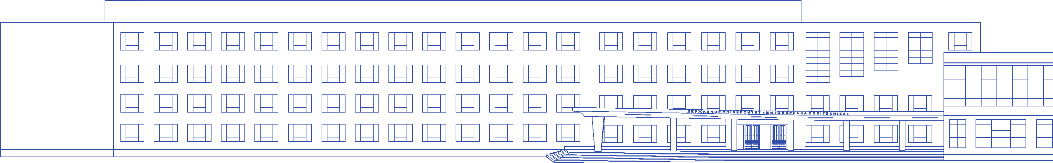 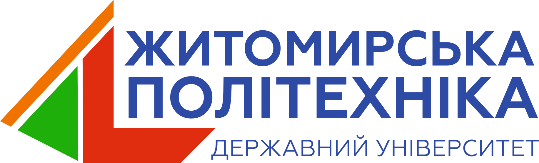 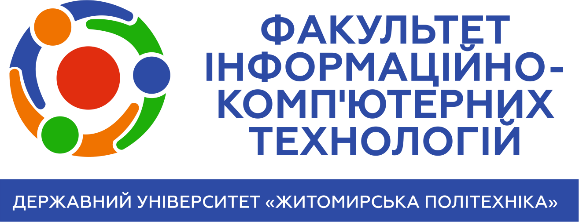 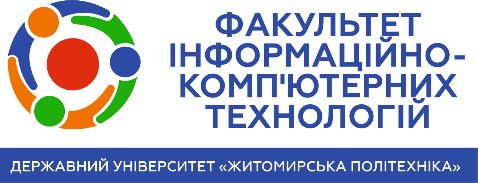 ПЛАН ЗУСТРІЧІПриїзд учасників: 19 червня  2020, 1100, Огляд матеріально-технічної бази університету:  19 червня  2020, 11 05-1125 Круглий стіл «Перспективи співпраці та впровадження технологій дуальної освіти» 1130-1140Привітальне слово Першого проректора, д-ра. екон. наук, проф., академіка Академії економічних наук України Олійник Оксани,Привітальне слово Директора державного підприємства «ІНФОТЕХ» Тимошенка Андрія.1140-1150Виступ проректора з науково-педагогічної роботи Державного університету «Житомирська політехніка» Морозова Андрія.1150-1200Інформація декана ФІКТ, канд. техн. наук, доц. Лобанчикової Надії  про спеціальності підготовки та напрямки співпраці. Зустріч зі студентами: 1200-1330, ауд. 316 та (режим відеоконференції)Сохацький Максим, провідний інженер-програміст відділу розробки інформаційних систем ДП «ІНФОТЕХ».Городецький Ігор, заступник директора філії з виробничих питань ЦФ ДП «ІНФОТЕХ».Шеметов Олег, професіонал із організації інформаційної безпеки відділу захисту інформації ДП «ІНФОТЕХ».Машкін Роман, перший заступник директора ДП «ІНФОТЕХ».Підключення до зустрічі онлайн  :Zoom:https://us02web.zoom.us/j/84576051587
Ідентифікатор конференції: 845 7605 1587Підведення підсумків 19 червня  2020 р., 1330  